附件6：毕业生电子照片模板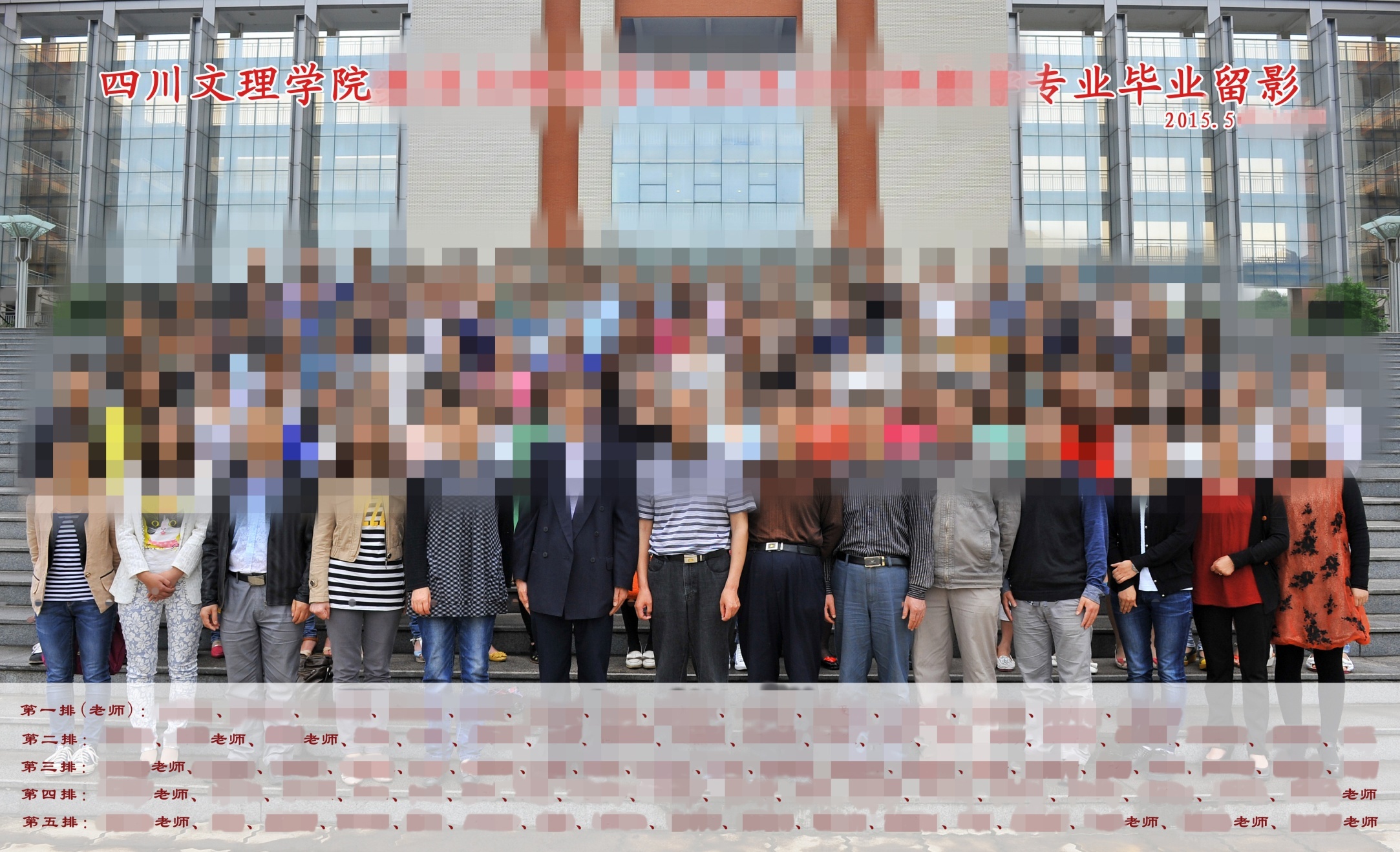 